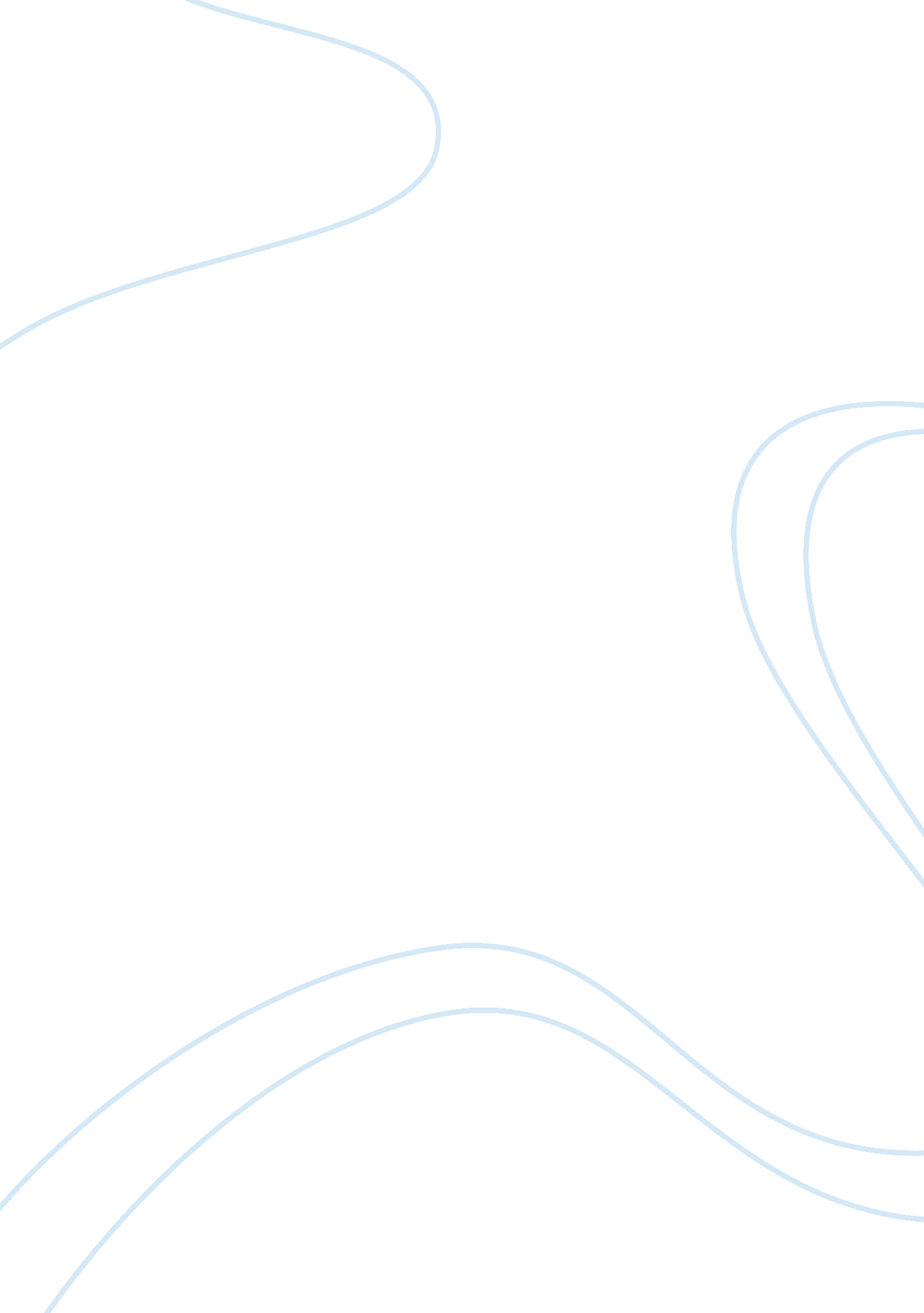 The modest proposalLinguistics, English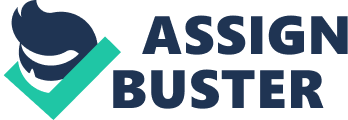 The Modest Proposal Swift has managed to describe the suffering and challenges that the mothers are facing in a very simpleway that is understandable to anyone. It is important to notice that children and women always suffer the most and this is what Swift has targeted to bring out the theme of hunger and suffering. 
2. Swift did not just present a good case but also justified why his case is valid. He insists that mothers are begging for a living for their children in order to avoid the high cases of abortions. Moreover, he calculates the number of poor children raised in Ireland and he suggests that the 170, 000 children born of poor children end up picking theft as their way of survival. 
3. The tone is satirical. Swift uses symbols and gestures which does not hit directly into the point but requires one to imagine and understand what he means. For example he says, “ I have been assured by a very knowing American of my acquaintance in London, that a young healthy child wells nursed is at a year old a most delicious, nourishing, and wholesome food, whether stewed, roasted, baked, or boiled; an I make no doubt that it will equally serve in a fricassee or a ragout” (Swift). This means that a child born in a wealthy family is likely to succeed in life more than born in a poor life. 
4. I am certainly not convinced especially with the simple explanation of the rich and poor child. 
5. Swift would have provided the exact solutions to the poverty in Ireland instead of making the article a whole description of hunger and suffering while trying to defend his proposal 
6. Swift presented evidence of the poor and the suffering. The title of the article is okay but if fails to prove the recommendations required solving the challenges faced by the poor mothers and their children. 
7. Swift was really trying to prove that there is disparity and inequitable spread of resources in Ireland. He did that very well but he failed to convince me on how to cope with these challenges. 
8. No he didn’t. All he wanted is to inform people in the society of the problem so that action can be taken. 
9. In overall, it is a good piece of work. It is challenging and it certainly drives the point home. However, Swift should have provided recommendations like curbing inequality, theft, hunger, and distribution of resources in addition to offering quality education to the society as a way of curbing the issue. 
Works Cited 
Swift, Jonathan. " A Modest Proposal." Renascence Editions (1999): 1-7. 